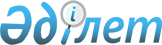 О внесении изменений в некоторые совместные постановления акимата Мангистауской области и решения Мангистауского областного маслихатаРешение Мангистауского областного маслихата № 26/319 от 23 июля 2010 года и постановление Мангистауского областного акимата № 276 от 23 июля 2010 года. Зарегистрировано Департаментом юстиции Мангистауской области № 2079 от 25 августа 2010 года      В соответствии с Законом Республики Казахстан от 6 апреля 2016 года "О правовых актах" акимат области ПОСТАНОВЛЯЕТ и областной маслихат РЕШИЛ::

      Сноска. Преамбула - в редакции постановления акимата Мангистауской области от 12.08.2016 № 254 и решения Мангистауского областного маслихата от 12.08.2016 № 4/43 (вводится в действие по истечении десяти календарных дней после дня его первого официального опубликования).

      1. Внести изменения в некоторые совместные постановления акимата Мангистауской области и решения Мангистауского областного маслихата согласно приложению к настоящему постановлению и решению.

      2. Настоящее постановление и решение вводятся в действие по истечении десяти календарных дней после дня их первого официального опубликования.

 Перечень некоторых совместных постановлений акимата Мангистауской области и решений Мангистауского областного маслихата, в которые вносятся изменения      1) в совместное решение Мангистауского областного маслихата от 6 декабря 2005 года № 13/233 и постановление акимата Мангистауской области от 29 ноября 2005 года № 319 "О включении некоторых малочисленных населенных пунктов Бейнеуского, Мангистауского и Тупкараганского районов в состав ближайших сельских населенных пунктов" (зарегистрировано в Реестре государственной регистрации нормативных правовых актов за № 1935, опубликовано в газете "Огни Мангистау" 17 января 2006 года № 9):

      в тексте на государственном языке внесены изменения, текст на русском языке не изменяется;

      2) в совместное решение Мангистауского областного маслихата от 30 марта 2006 года № 15/258 и постановление акимата Мангистауской области от 15 марта 2006 года № 80 "Об образовании села Боздак в составе Сайотесского сельского округа и его внесении в список населенных пунктов по Мангистаускому району" (зарегистрировано в Реестре государственной регистрации нормативных правовых актов за № 1943, опубликовано в газете "Огни Мангистау" 13 мая 2006 года № 77):

      в тексте на государственном языке внесены изменения, текст на русском языке не изменяется;

      3) в совместное решение Мангистауского областного маслихата от 28 июля 2006 года № 16/288 и постановление акимата Мангистауской области от 31 мая 2006 года № 188 "Об образовании села Тажен в составе Акжигитского сельского округа Бейнеуского района" (зарегистрировано в Реестре государственной регистрации нормативных правовых актов за № 1953, опубликовано в газете "Огни Мангистау" 7 сентября 2006 года № 145 - 146):

      в тексте на государственном языке внесено изменение, текст на русском языке не изменяется;

      4) в совместное решение Мангистауского областного маслихата от 28 июля 2006 года № 16/289 и постановление акимата Мангистауской области от 24 июля 2006 года № 239 "Об отнесении поселка Умирзак к категории "аул (село)"" (зарегистрировано в Реестре государственной регистрации нормативных правовых актов за № 1954, опубликовано в газете "Огни Мангистау" 7 сентября 2006 года № 145 - 146):

      в тексте на государственном языке внесено изменение, текст на русском языке не изменяется.


					© 2012. РГП на ПХВ «Институт законодательства и правовой информации Республики Казахстан» Министерства юстиции Республики Казахстан
				
      Аким области

К. Кушербаев

      Председатель сессии

К. Кельджанов

      Секретарь

      областного маслихата

Б. Чельпеков
Приложение
к постановлению акимата области
от 23 июля 2010 года № 276 и решению
областного маслихата
от 23 июля 2010 года № 26/319